PUREPOWER FUEL CONDITIONING TABLET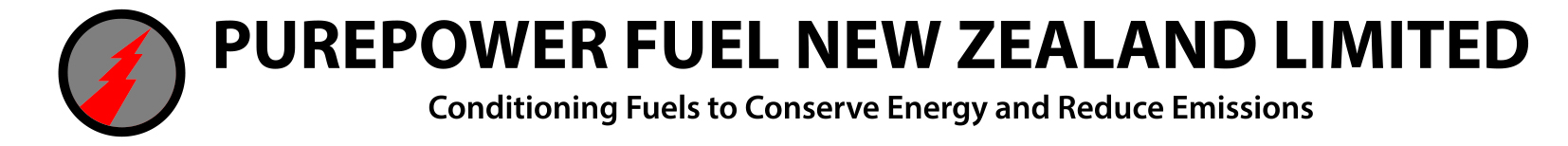 (A COMBUSTION CATALYST IN SOLID FORM)10 DUEL FUEL TREATMENT TABLETSONE TABLET TREATS UP TO 60 LITRES PETROL / DIESEL.USER INSTRUCTIONS.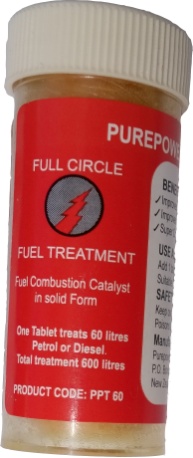 FIRST TREATMENT:Add 2 tablets to Petrol or Diesel tank for up to a 60 litre fill.Follow up treatments: add 1 tablet for each 60 litre fill.Tablets can be broken into quarters to accommodate smaller tank fills.Up to 15 litres. ¼ tablet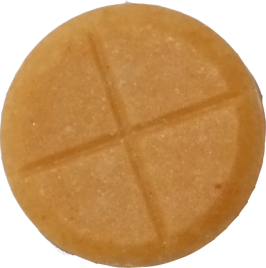 Up to 30 litres. ½  tabletUp to 45 litres. ¾  tabletUp to 60 litres. 1 tablet.								        10 Tablets treat								         600 litres Petrol								             or Diesel	           Continuous treatment is recommended to achieve maximum benefits.KEEP OUT OF REACH OF CHILDREN.STORE IN COOL PLACE & OUT OF DIRECT SUNLIGHTManufacture in NEW ZEALAND by:Purepower Fuel New Zealand Limited. 33 Swan Crescent, Pakuranga AucklandP.O. Box 58-701 Botany Auckland Telephone +64-21-02379870/+64-21-992147Email purepowerfuel@yahoo.com 